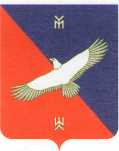 	РЕШЕНИЕ        №  5-1                                                                             от 24.12.2019 г.О БЮДЖЕТЕ СЕЛЬСКОГО ПОСЕЛЕНИЯ НОВОКИЕШКИНСКИЙ СЕЛЬСОВЕТ МУНИЦИПАЛЬНОГО РАЙОНА КАРМАСКАЛИНСКИЙ РАЙОН РЕСПУБЛИКИ БАШКОРТОСТАН НА 2020 ГОД И НА  ПЛАНОВЫЙ  ПЕРИОД 2021 И 2022 ГОДОВ1. Утвердить основные характеристики бюджета сельского поселения Новокиешкинский сельсовет муниципального района Кармаскалинский район Республики Башкортостан на 2020год:1) прогнозируемый общий объем доходов бюджета сельского поселения Новокиешкинский сельсовет муниципального района Кармаскалинский район Республики Башкортостан 7104,8 тыс. рублей;2) общий объем расходов бюджета сельского поселения Новокиешкинский сельсовет  муниципального района Кармаскалинский район Республики Башкортостан в сумме                     7104,8 тыс. рублей;3) Дефицит бюджета сельского поселения Новокиешкинский сельсовет муниципального района Кармаскалинский район Республики Башкортостан прогнозируется в сумме 0,0 рублей.2. Утвердить основные характеристики бюджета сельского поселения Новокиешкинский сельсовет муниципального района Кармаскалинский район Республики Башкортостан на плановый период 2021 и 2022 годов:1) прогнозируемый общий объем доходов бюджета сельского поселения Новокиешкинский  сельсовет муниципального района Кармаскалинский район Республики Башкортостан  на 2021 год в сумме 7052,9 тыс.рублей и на 2022 год в сумме                             7104,3 тыс.рублей;2) общий объем расходов бюджета сельского поселения Новокиешкинский сельсовет муниципального района Кармаскалинский район Республики Башкортостан на 2021 год в сумме 7214,9 тыс.рублей, в том числе условно утвержденные расходы                                                  в сумме 162,0 тыс.рублей, и на 2022 год в сумме 7439,3тыс.рублей, в том числе условно утвержденные расходы в сумме  335,0 тыс.рублей.3) Дефицит бюджета сельского поселения Новокиешкинский сельсовет муниципального района Кармаскалинский район Республики Башкортостан на  2021 и 2022 годы прогнозируется в сумме 0,0 рублей.3. Утвердить перечень главных администраторов доходов бюджета сельского поселения Новокиешкинский сельсовет  муниципального района Кармаскалинский район Республики Башкортостан согласно приложению 1 к настоящему решению.4. Утвердить перечень главных администраторов источников финансирования дефицита бюджета сельского поселения Новокиешкинский сельсовет муниципального района Кармаскалинский район Республики Башкортостан согласно приложению 2 к настоящему решению.5. Установить поступления доходов в бюджет сельского поселения Новокиешкинский сельсовет муниципального района Кармаскалинский район Республики Башкортостан:1)  на 2020 год согласно приложению 4 к настоящему решению;2) на плановый период 2021 и 2022 годов согласно приложению 5 к настоящему решению.6. Установить общий объем межбюджетных трансфертов  в бюджет  сельского поселения Новокиешкинский сельсовет муниципального района Кармаскалинский район Республики Башкортостан:1) на 2020 год в сумме  5772,8тыс. рублей;2) на 2021 год в сумме 5714,9тыс. рублей и на 2022 год в сумме 5744,3тыс.рублей.7.Утвердить в пределах общего объема расходов бюджета сельского поселения Новокиешкинский сельсовет муниципального района Кармаскалинский район Республики Башкортостан, установленного пунктом 1 настоящего решения, распределение бюджетных ассигнований муниципального района Кармаскалинский район Республики Башкортостан:1) по разделам, подразделам, целевым статьям (муниципальным программам муниципального района Кармаскалинский район Республики Башкортостан и непрограммным направлениям деятельности), группам видов расходов классификации расходов бюджетов:а) на 2020 год согласно приложению 6 к настоящему решению;б) на плановый период 2021 и 2022 годов согласно приложению 7  к настоящему решению;2) по целевым статьям (муниципальным программам муниципального района Кармаскалинский район Республики Башкортостан и непрограммным направлениям деятельности), группам видов расходов классификации расходов бюджетов:а) на 2020 год согласно приложению 8 к настоящему решению;б) на плановый период 2021 и 2022 годов согласно приложению 9 к настоящему решению.8. Утвердить общий объем бюджетных ассигнований на исполнение публичных нормативных обязательств на 2020 год в сумме 0,00 тыс.рублей, на 2021 год в сумме  0,00 тыс.рублей и на 2022 год в сумме 0,00 тыс. рублей.9. Утвердить ведомственную структуру расходов бюджета сельского поселения Новокиешкинский сельсовет муниципального района Кармаскалинский район Республики Башкортостан:1)  на 2020 год согласно приложению 10  к настоящему решению;2) на плановый период 2020 и 2021 годов согласно приложению 11 к настоящему решению.10. Утвердить объем бюджетных ассигнований Дорожного Фонда сельского поселения Новокиешкинский сельсовет муниципального района Кармаскалинский район Республики Башкортостан на 2020 год в сумме 0,0 тыс. рублей, на 2021 год в сумме 0,0 тыс. рублей и на 2022 год в сумме 0,0 тыс. рублей.11. Установить предельный объем муниципального долга сельского поселения Новокиешкинский сельсовет муниципального района Кармаскалинский район Республики Башкортостан на 2020 год в сумме 500,00 тыс.рублей, на 2021 год в сумме 500,00 тыс.рублей и на 2022 год 500,00 тыс.рублей.12. Утвердить верхний предел муниципального долга сельского поселения Новокиешкинский сельсовет муниципального района Кармаскалинский район Республики Башкортостан на 1 января 2020 года в сумме 0,0 тыс.рублей, на 1 января 2021 года в сумме 0,0 тыс.рублей и на 1 января 2022 года в сумме 0,0 тыс.рублей, в том числе верхний предел долга по муниципальным гарантиям муниципального района Кармаскалинский район Республики Башкортостан на 1 января 2020 года в сумме 0,0 тыс.рублей, на 1 января 2021 года в сумме 0,0 тыс.рублей, на 1 января 2022 года в сумме 0,0 тыс.рублей.13. Утвердить общий объем межбюджетных трансфертов бюджету муниципального района Кармаскалинский район Республики Башкортостан из бюджета сельского поселения Новокиешкинский муниципального района Кармаскалинский район Республики Башкортостан на 2020 год в сумме 0,0тыс.рублей на 2021 год в сумме 0,0  тыс.рублей и на 2022 год в сумме 0,0 тыс.рублей. 14. Установить, что решения и иные нормативные правовые акты сельского поселения Новокиешкинский сельсовет муниципального района Кармаскалинский район Республики Башкортостан, предусматривающие принятие новых  видов расходных обязательств или увеличение бюджетных ассигнований на исполнение существующих видов расходных обязательств сверх утвержденных в бюджете сельского поселения Новокиешкинский сельсовет муниципального района Кармаскалинский район Республики Башкортостан на 2020 год и на плановый период 2021 и 2022 годов, а также сокращающие его доходную базу, подлежат исполнению при изыскании дополнительных источников доходов бюджета сельского поселения Новокиешкинский  сельсовет муниципального района Кармаскалинский район Республики Башкортостан и (или) сокращении бюджетных ассигнований по конкретным статьям расходов бюджета сельского поселения Новокиешкинский сельсовет муниципального района Кармаскалинский район Республики Башкортостан при условии внесения соответствующих изменений в настоящее решение.15. Проекты решений и иных нормативных правовых актов сельского поселения Новокиешкинский сельсовет муниципального района Кармаскалинский район Республики Башкортостан, требующие введения новых видов расходных обязательств или увеличения бюджетных ассигнований по существующим видам расходных обязательств сверх утвержденных в бюджете сельского поселения Новокиешкинский сельсовет муниципального района на 2020 год и на плановый период 2021 и 2022 годов либо сокращающие его доходную базу, вносятся только при одновременном внесении предложений о дополнительных источниках доходов бюджета сельского поселения Новокиешкинский сельсовет муниципального района Кармаскалинский район Республики Башкортостан и (или) сокращении бюджетных ассигнований по конкретным статьям расходов бюджета сельского поселения Новокиешкинский сельсовет  муниципального района Кармаскалинский район Республики Башкортостан.16. Администрация сельского поселения Новокиешкинский сельсовет муниципального района Кармаскалинский район Республики Башкортостан не вправе принимать решения, приводящие к увеличению численности в 2020-2022 годах численности муниципальных служащих сельского поселения Новокиешкинский сельсовет муниципального района Кармаскалинский район Республики Башкортостан.17. Установить, что остатки средств бюджета сельского поселения Новокиешкинский сельсовет муниципального района Кармаскалинский район Республики Башкортостан по состоянию:1) на 1 января 2020 года в объеме не более  одной двенадцатой общего объема расходов бюджета сельского поселения Новокиешкинский  сельсовет муниципального района Кармаскалинский район Республики Башкортостан направляются администрацией сельского поселения Новокиешкинский сельсовет муниципального района Кармаскалинский район Республики Башкортостан на покрытие временных кассовых разрывов, возникающих в ходе исполнения бюджета сельского поселения Новокиешкинский сельсовет муниципального района Кармаскалинский район Республики Башкортостан; 2) не превышающим сумму остатка неиспользованных бюджетных ассигнований на оплату заключенных от имени сельского поселения Новокиешкинский сельсовет муниципального района Кармаскалинский район Республики Башкортостан муниципальных контрактов на поставку товаров, выполнение работ, оказание услуг, подлежащих в соответствии с условиями этих муниципальных контрактов оплате в 2019 году, направляются в 2020 году на увеличение соответствующих бюджетных ассигнований на указанные цели в случае принятия администрацией сельского поселения Новокиешкинский сельсовет муниципального района Кармаскалинский район Республики Башкортостан соответствующего решения.18. Утвердить расходы на формирование резервного фонда администрации сельского поселения Новокиешкинский сельсовет муниципального района Кармаскалинский район Республики Башкортостан на 2020 год в сумме 10,0 тыс.рублей, на 2021 год в сумме 10,0 тыс.рублей и на 2022 год в сумме 10,0 тыс.рублей. 19. Настоящее решение опубликовать (разместить) в сети общего доступа «Интернет» в разделе сельского поселения на официальном сайте администрации муниципального района Кармаскалинский район Республики Башкортостан http://novokiechki.ru/ и обнародовать на информационном стенде в здании администрации сельского поселения Новокиешкинский сельсовет муниципального района Кармаскалинский район Республики Башкортостан.20. Контроль за исполнением настоящего решения возложить на постоянную Комиссию по бюджету, налогам и вопросам собственности Совета сельского поселения Новокиешкинский сельсовет муниципального района Кармаскалинский район Республики Башкортостан.Глава сельского поселения                                   		Новокиешкинский сельсовет                                                                                      Г.Н. СагитоваПеречень главных администраторов доходов бюджета сельского поселения Новокиешкинский  сельсовет муниципального района Кармаскалинский район  Республики Башкортостан<1> В части доходов, зачисляемых в бюджет поселения  Новокиешкинский сельсовет муниципального района Кармаскалинский район Республики Башкортостан в пределах компетенции главных администраторов доходов бюджета поселения  Новокиешкинский сельсовет муниципального района Кармаскалинский район Республики Башкортостан.<2> Администраторами доходов бюджета поселения  Новокиешкинский сельсовет муниципального района Кармаскалинский район Республики Башкортостан по подстатьям,  статьям, подгруппам группы доходов «2 00 00000 00 – безвозмездные поступления» в части доходов от возврата остатков субсидий, субвенций и иных межбюджетных трансфертов, имеющих целевое назначение, прошлых лет (в части доходов, зачисляемых в бюджет поселения  Новокиешкинский сельсовет муниципального района Кармаскалинский район Республики Башкортостан) являются уполномоченные органы местного самоуправления поселения, а также созданные ими казенные учреждения, предоставившие соответствующие межбюджетные трансферты.Перечень главных администраторов источников финансирования дефицита бюджета  сельского поселения Новокиешкинский сельсовет муниципального района Кармаскалинский  район Республики Башкортостан Объем доходов бюджета сельского поселения Новокиешкинский сельсовет муниципального района Кармаскалинский район Республики Башкортостан на 2020 год(тыс.рублей)Объем доходов бюджета сельского поселения Новокиешкинский сельсовет муниципального района Кармаскалинский район Республики Башкортостан на плановый период 2021 и 2022 годов(тыс.рублей)Распределение бюджетных ассигнований сельского поселения Новокиешкинский сельсовет муниципального района Кармаскалинский район Республики Башкортостан на 2020 год по разделам, подразделам, целевым статьям (муниципальным программам муниципального района Кармаскалинский район Республики Башкортостан и непрограммным направлениям деятельности), группам видов расходов  классификации расходов бюджетов(тыс.рублей)Распределение бюджетных ассигнований сельского поселения Новокиешкинский сельсовет муниципального района Кармаскалинский район Республики Башкортостан на плановый период 2021 и 2022 годов по разделам, подразделам, целевым статьям (муниципальным программам муниципального района Кармаскалинский район Республики Башкортостан и непрограммным направлениям деятельности), группам видов расходов  классификации расходов бюджетов(тыс.рублей)Приложение № 7к  решению Совета сельского поселения Новокиешкинский сельсовет муниципального района Кармаскалинский район Республики Башкортостан от «24» декабря  2019 года № 5-1«О бюджете сельского поселения Новокиешкинский сельсовет муниципального района Кармаскалинский район Республики Башкортостан на 2020 год и плановый период 2021 и 2022 годов»Распределение бюджетных ассигнований сельского поселения Новокиешкинский сельсовет муниципального района Кармаскалинский район Республики Башкортостан на 2020 год по целевым статьям (муниципальным программам муниципального района Кармаскалинский район Республики Башкортостан и непрограммным направлениям деятельности), группам видов расходов классификации расходов бюджетов(тыс.рублей)Приложение № 8к  решению Совета сельского поселения Новокиешкинский сельсовет муниципального района Кармаскалинский район Республики Башкортостан                от «24» декабря  2019 года № 5-1 «О  бюджете сельского поселения Новокиешкинский  сельсовет муниципального района Кармаскалинский район Республики Башкортостан на 2020 год и плановый период 2021 и 2022 годов»Распределение бюджетных ассигнований сельского поселения Новокиешкинский сельсовет муниципального района Кармаскалинский район Республики Башкортостан на плановый период 2021 и 2022 годов по целевым статьям (муниципальным программам муниципального района Кармаскалинский район Республики Башкортостан и непрограммным направлениям деятельности), группам видов расходов классификации расходов бюджетов(тыс.рублей)Ведомственная структура расходов бюджета сельского поселения Новокиешкинский сельсовет муниципального района Кармаскалинский район Республики Башкортостан на 2020 год(тыс. рублей)Ведомственная структура расходов бюджета сельского поселения Новокиешкинский сельсовет муниципального района Кармаскалинский район Республики Башкортостан на плановый период 2021 и 2022 годов(тыс. рублей)Приложение  № 1                                                                        к  решению Совета сельского поселения                                          Новокиешкинский сельсовет                     муниципального района                                                                       Кармаскалинский район Республики Башкорстан от 24 декабря 2019 года № 5-1                                                                            «О  бюджете сельского поселения Новокиешкинский сельсовет муниципального района  Кармаскалинский район Республики Башкортостан  на 2020 год и на плановый период 2021 и 2022 годов»Код бюджетной классификации Российской Федерации  Код бюджетной классификации Российской Федерации  Наименование главного адми-нистра-торадоходов бюджета  поселения Наименование 123791Администрация сельского поселения Новокиешкинский сельсовет муниципального района Кармаскалинский район Республики Башкортостан791 1 08 04020 01 0000 110Государственная пошлина за совершение нотариальных действий  должностными лицами органов местного самоуправления, уполномоченными в соответствии с законодательными актами Российской Федерации на совершение нотариальных действий791 1 08 07175 01 0000 110Государственная пошлина за выдачу органами местного самоуправления поселения специального разрешения  на движение по автомобильным дорогам транспортных средств, осуществляющих перевозки опасных, тяжеловесных и (или) крупногабаритных грузов, зачисляемая в бюджеты поселений7911 11 09035 10 0000 120Доходы от эксплуатации и использования имущества автомобильных дорог, находящихся в собственности поселений7911 13 01540 10 0000 130Плата за  оказание услуг по присоединению объектов дорожного сервиса к автомобильным дорогам общего пользования местного значения, зачисляемая в бюджеты поселений7911 13 01995 10 0000 130Прочие доходы от оказания платных услуг (работ) получателями средств бюджетов поселений7911 13 02065 10 0000 130Доходы, поступающие в порядке возмещения расходов, понесенных в связи с эксплуатацией  имущества поселений7911 13 02995 10 0000 130Прочие доходы от компенсации затрат  бюджетов поселений7911 16 07010 10 0000 140Штрафы, неустойки, пени, уплаченные в случае просрочки исполнения поставщиком (подрядчиком, исполнителем) обязательств, предусмотренных муниципальным контрактом, заключенным муниципальным органом, казенным учреждением сельского поселения791116 07040 10 0000 140Штрафы, неустойки, пени, уплаченные в соответствии с договором водопользования в случае неисполнения или ненадлежащего исполнения обязательств перед муниципальным органом (муниципальным казенным учреждением) сельского поселения7911 16 07090 10 0000 140Иные штрафы, неустойки, пени, уплаченные в соответствии с законом или договором в случае неисполнения или ненадлежащего исполнения обязательств перед муниципальным органом, (муниципальным казенным учреждением) сельского поселения7911 16 10031 10 0000 140Возмещение ущерба при возникновении страховых случаев, когда выгодоприобретателями выступают получатели средств бюджета сельского поселения7911 16 10032 10 0000 140Прочее возмещение ущерба, причиненного муниципальному имуществу сельского поселения (за исключением имущества, закрепленного за муниципальными бюджетными (автономными) учреждениями, унитарными предприятиями7911 16 10061 10 0000 140Платежи в целях возмещения убытков, причиненных уклонением от заключения с муниципальным органом сельского поселения (муниципальным казенным учреждением) муниципального контракта (за исключением муниципального контракта, финансируемого за счет средств муниципального дорожного фонда)7911 16 10062 10 0000 140Платежи в целях возмещения убытков, причиненных уклонением от заключения с муниципальным органом сельского поселения (муниципальным казенным учреждением) муниципального контракта, финансируемого за счет средств муниципального дорожного фонда7911 16 10081 10 0000 140Платежи в целях возмещения ущерба при расторжении муниципального контракта, заключенного с муниципальным органом сельского поселения (муниципальным казенным учреждением), в связи с односторонним отказом исполнителя (подрядчика) от его исполнения (за исключением муниципального контракта, финансируемого за счет средств муниципального дорожного фонда)7911 16 10082 10 0000 140Платежи в целях возмещения ущерба при расторжении муниципального контракта, финансируемого за счет средств муниципального дорожного фонда сельского поселения, в связи с односторонним отказом исполнителя (подрядчика) от его исполнения7911 16 10100 10 0000 140Денежные взыскания, налагаемые в возмещение ущерба, причиненного в результате незаконного или нецелевого использования бюджетных средств (в части бюджетов сельских поселений)7911 16 10123 01 0000 140Доходы от денежных взысканий (штрафов), поступающие в счет погашения задолженности, образовавшейся до 1 января 2020 года, подлежащие зачислению в бюджет муниципального образования по нормативам, действующим до 1 января 2020 года7911 17 01050 10 0000 180Невыясненные поступления, зачисляемые в бюджеты поселений7911 17 05050 10 0000 180Прочие неналоговые доходы бюджетов поселений7911 17 14030 10 0000 150Средства самообложения граждан, зачисляемые в бюджеты поселений7912 00 00000 00 0000 000Безвозмездные поступления <1>Иные доходы бюджета сельского поселения Новокиешкинский сельсовет муниципального района Кармаскалинский район  Республики Башкортостан, администрирование которых может осуществляться главными администраторами доходов бюджета сельского поселения Новокиешкинский сельсовет муниципального района Кармаскалинский район Республики Башкортостан в пределах их компетенции1 11 03050 10 0000 120Проценты, полученные от предоставления бюджетных кредитов внутри страны за счет средств бюджетов поселений1 11 09015 10 0000 120Доходы от распоряжения правами на результаты интеллектуальной деятельности военного, специального и двойного назначения, находящимися в собственности поселений1 11 09025 10 0000 120Доходы от распоряжения правами на результаты научно-технической деятельности, находящимися в собственности поселений1 11 09035 10 0000 120Доходы от эксплуатации и использования имущества автомобильных дорог, находящихся в собственности поселений1 11 09045 10 0000 120Прочие поступления от использования имущества, находящегося в собственности поселений (за исключением имущества муниципальных бюджетных и автономных учреждений,  а также имущества унитарных предприятий, в том числе казенных)1 12 04051 10 0000 120 Плата за использование лесов, расположенных на землях иных категорий, находящихся в  собственности поселений, в части платы по договору купли-продажи лесных насаждений 1 12 04052 10 0000 120 Плата за использование лесов, расположенных на землях иных категорий, находящихся в  собственности поселений, в части арендной платы  1 13 01540 10 0000 130Плата за  оказание услуг по присоединению объектов дорожного сервиса к автомобильным дорогам общего пользования местного значения, зачисляемая в бюджеты поселений1 13 01995 10 0000 130Прочие доходы от оказания платных услуг (работ) получателями средств бюджетов поселений1 13 02065 10 0000 130Доходы, поступающие в порядке возмещения расходов, понесенных в связи с эксплуатацией  имущества поселений1 13 02995 10 0000 130Прочие доходы от компенсации затрат  бюджетов поселений1 14 01050 10 0000 410Доходы от продажи квартир, находящихся в собственности поселений1 14 03050 10 0000 410Средства от распоряжения и реализации конфискованного и иного имущества, обращенного в доходы поселений (в части реализации основных средств по указанному имуществу)1 14 03050 10 0000 440Средства от распоряжения и реализации конфискованного и иного имущества, обращенного в доходы поселений (в части реализации материальных запасов по указанному имуществу)1 14 04050 10 0000 420Доходы от продажи нематериальных активов, находящихся в собственности поселений1 15 02050 10 0000 140Платежи, взимаемые органами местного самоуправления (организациями) поселений за выполнение определенных функций1 16 07010 10 0000 140Штрафы, неустойки, пени, уплаченные в случае просрочки исполнения поставщиком (подрядчиком, исполнителем) обязательств, предусмотренных муниципальным контрактом, заключенным муниципальным органом, казенным учреждением сельского поселения116 07040 10 0000 140Штрафы, неустойки, пени, уплаченные в соответствии с договором водопользования в случае неисполнения или ненадлежащего исполнения обязательств перед муниципальным органом (муниципальным казенным учреждением) сельского поселения1 16 07090 10 0000 140Иные штрафы, неустойки, пени, уплаченные в соответствии с законом или договором в случае неисполнения или ненадлежащего исполнения обязательств перед муниципальным органом, (муниципальным казенным учреждением) сельского поселения1 16 10031 10 0000 140Возмещение ущерба при возникновении страховых случаев, когда выгодоприобретателями выступают получатели средств бюджета сельского поселения1 16 10032 10 0000 140Прочее возмещение ущерба, причиненного муниципальному имуществу сельского поселения (за исключением имущества, закрепленного за муниципальными бюджетными (автономными) учреждениями, унитарными предприятиями1 16 10061 10 0000 140Платежи в целях возмещения убытков, причиненных уклонением от заключения с муниципальным органом сельского поселения (муниципальным казенным учреждением) муниципального контракта (за исключением муниципального контракта, финансируемого за счет средств муниципального дорожного фонда)1 16 10062 10 0000 140Платежи в целях возмещения убытков, причиненных уклонением от заключения с муниципальным органом сельского поселения (муниципальным казенным учреждением) муниципального контракта, финансируемого за счет средств муниципального дорожного фонда1 16 10081 10 0000 140Платежи в целях возмещения ущерба при расторжении муниципального контракта, заключенного с муниципальным органом сельского поселения (муниципальным казенным учреждением), в связи с односторонним отказом исполнителя (подрядчика) от его исполнения (за исключением муниципального контракта, финансируемого за счет средств муниципального дорожного фонда)1 16 10082 10 0000 140Платежи в целях возмещения ущерба при расторжении муниципального контракта, финансируемого за счет средств муниципального дорожного фонда сельского поселения, в связи с односторонним отказом исполнителя (подрядчика) от его исполнения1 16 10100 10 0000 140Денежные взыскания, налагаемые в возмещение ущерба, причиненного в результате незаконного или нецелевого использования бюджетных средств (в части бюджетов сельских поселений)1 16 10123 01 0000 140Доходы от денежных взысканий (штрафов), поступающие в счет погашения задолженности, образовавшейся до 1 января 2020 года, подлежащие зачислению в бюджет муниципального образования по нормативам, действующим до 1 января 2020 года1 17 01050 10 0000 180Невыясненные поступления, зачисляемые в бюджеты поселений1 17 05050 10 0000 180Прочие неналоговые доходы бюджетов поселений2 00 00000 00 0000 000Безвозмездные поступления <1>, <2>Приложение  № 2  к  решению Совета сельского поселения                                          Новокиешкинский  сельсовет муниципального района                                                                       Кармаскалинский район Республики Башкортостанот «24» декабря  2019 года № 5-1 «О бюджете сельского поселения Новокиешкинскийсельсовет муниципального района  Кармаскалинский район Республики Башкортостан  на 2020 год и на плановый период 2021 и 2022 годов»Код бюджетной классификации Российской Федерации  Код бюджетной классификации Российской Федерации  Наименование главного администратора доходов бюджета сельского поселения Новокиешкинский сельсовет муниципального района Кармаскалинский район Республики Башкортостанглавного адми-нистра-торадоходов бюджета сельского поселения Новокиешкинский сельсовет муниципального района  Кармаскалинский район Республики БашкортостанНаименование главного администратора доходов бюджета сельского поселения Новокиешкинский сельсовет муниципального района Кармаскалинский район Республики Башкортостан123791Администрация сельского поселения Новокиешкинский сельсовет муниципального района  Кармаскалинский район  Республики Башкортостан79101 05 0201100000 510Увеличение прочих остатков денежных средств бюджета сельского поселения 79101 05 0201100000 610Уменьшение прочих остатков денежных средств бюджета сельского поселения Приложение  № 3  к  решению Совета сельского поселенияНовокиешкинский  сельсовет муниципального района                  Кармаскалинский район Республики Башкортостан                                от «24» декабря  2019 года № 5-1                                                                           «О бюджете сельского поселения Новокиешкинский сельсовет муниципального района  Кармаскалинский район Республики Башкортостан  на 2020 год и на плановый период 2021 и 2022 годов»КодНаименование групп, подгрупп, статей, подстатей, элементов, программ (подпрограмм), кодов экономической классификации доходовСумма123ВСЕГО7104,81 00 00000 00 0000 000ДОХОДЫ1332,01 01 00000 00 0000 000НАЛОГИ НА ПРИБЫЛЬ, ДОХОДЫ25,01 01 02000 01 0000 110Налог на доходы физических лиц25,01 01 02010 01 0000 110Налог на доходы физических лиц с доходов, полученных физическими лицами, являющимися налоговыми резидентами Российской Федерации в виде дивидендов от долевого участия в деятельности организаций25,01 05 00000 00 0000 000НАЛОГИ НА СОВОКУПНЫЙ ДОХОД6,01 05 03000 01 0000 110Единый сельскохозяйственный налог6,01 05 03010 01 0000 110Единый сельскохозяйственный налог6,01 06 00000 00 0000 000НАЛОГИ НА ИМУЩЕСТВО1080,01 06 01000 00 0000 110Налог на имущество физических лиц150,01 06 01030 10 0000 110Налог на имущество физических лиц, взимаемый по ставкам, применяемым к объектам налогообложения, расположенным в границах сельских поселений150,01 06 06000 00 0000 110Земельный налог930,01 06 06030 00 0000 110Земельный налог с организаций200,01 06 06033 10 0000 110Земельный налог с организаций, обладающих земельным участком, расположенным в границах сельских поселений200,01 06 06040 00 0000 110Земельный налог с физических лиц730,01 06 06043 10 0000 110Земельный налог с физических, обладающих земельным участком, расположенным в границах сельских поселений730,01 13 00000 00 0000 000ДОХОДЫ ОТ ОКАЗАНИЯ ПЛАТНЫХ УСЛУГ И КОМПЕНСАЦИИ ЗАТРАТ ГОСУДАРСТВА0,01 13 02000 00 0000 130Доходы от компенсации затрат государства0,01 13 02060 00 0000 130Доходы, поступающие в порядке возмещения расходов, понесенных в связи с эксплуатацией имущества0,01 13 02065 10 0000 130Доходы, поступающие в порядке возмещения расходов, понесенных в связи с эксплуатацией имущества сельских поселений0,01 16 00000 00 0000 000ШТРАФЫ, САНКЦИИ, ВОЗМЕЩЕНИЕ УЩЕРБА0,01 16 02000 02 0000 140Административные штрафы, установленные законами субъектов Российской Федерации об административных правонарушениях0,01 16 02020 02 0000 140Административные штрафы, установленные законами субъектов Российской Федерации об административных правонарушениях, за нарушение муниципальных правовых актов0,01 08 00000 00 0000 000ГОСУДАРСТВЕННАЯ ПОШЛИНА11,01 08 04000 01 0000 110Государственная пошлина за совершение нотариальных действий (за исключением действий, совершаемых консульскими учреждениями Российской Федерации)11,01 08 04020 01 0000 110Государственная пошлина за совершение нотариальных действий должностными лицами органов местного самоуправления, уполномоченными в соответствии с законодательными актами Российской Федерации на совершение нотариальных действий11,01 17 00000 00 0000 000ПРОЧИЕ НЕНАЛОГОВЫЕ ДОХОДЫ210,01 17 05000 00 0000 180Прочие неналоговые доходы210,01 17 05050 10 0000 180Прочие неналоговые доходы местных доходов210,02 00 00000 00 0000 000БЕЗВОЗМЕЗДНЫЕ ПОСТУПЛЕНИЯ5772,82 02 00000 00 0000 000Безвозмездные поступления от других бюджетов бюджетной системы Российской Федерации5176,32 02 10000 00 0000 150Дотации бюджетам бюджетной системы Российской Федерации4840,82 02 15001 00 0000 150Дотации на выравнивание бюджетной обеспеченности4840,82 02 1500110 0000 150Дотации бюджетам сельских поселений на выравнивание бюджетной обеспеченности4840,82 02 30000 00 0000 150Субвенции бюджетам бюджетной системы Российской Федерации232,02 02 35118 00 0000 150Субвенции бюджетам на осуществление первичного воинского учета на территориях, где отсутствуют военные комиссариаты232,02 02 35118 10 0000 150Субвенции бюджетам сельских поселений на осуществление первичного воинского учета на территориях, где отсутствуют военные комиссариаты232,02 02 40000 00 0000 150Иные межбюджетные трансферты700,02 02 49999 00 0000 150Прочие межбюджетные трансферты, передаваемые бюджетам700,02 02 49999 10 0000 150Прочие межбюджетные трансферты, передаваемые бюджетам поселений700,02 02 49999 10 7404 150иные межбюджетные трансферты на финансирование мероприятий по благоустройству территорий населенных пунктов, коммунальному хозяйству, обеспечению мер пожарной безопасности и осуществлению дорожной деятельности в границах сельских поселений700,0Приложение  № 4 к   решению Совета сельского поселенияНовокиешкинский  сельсовет муниципального районаКармаскалинский район Республики Башкортостанот «24» декабря  2019 года № 5-1                                                                            «О  бюджете сельского поселения Новокиешкинский сельсовет муниципального района  Кармаскалинский район Республики Башкортостан  на 2020 год и на плановый период 2021 и 2022 годов»КодНаименование групп, подгрупп, статей, подстатей, элементов, программ (подпрограмм), кодов экономической классификации доходовСуммаСуммаКодНаименование групп, подгрупп, статей, подстатей, элементов, программ (подпрограмм), кодов экономической классификации доходов2021 год2022 год1234ВСЕГО7214,97439,31 00 00000 00 0000 000ДОХОДЫ1490,01674,01 01 00000 00 0000 000НАЛОГИ НА ПРИБЫЛЬ, ДОХОДЫ20,025,01 01 02000 01 0000 110Налог на доходы физических лиц20,025,01 01 02010 01 0000 110Налог на доходы физических лиц с доходов, полученных физическими лицами, являющимися налоговыми резидентами Российской Федерации в виде дивидендов от долевого участия в деятельности организаций20,025,01 05 00000 00 0000 000НАЛОГИ НА СОВОКУПНЫЙ ДОХОД6,07,01 05 03000 01 0000 110Единый сельскохозяйственный налог6,07,01 05 03010 01 0000 110Единый сельскохозяйственный налог6,07,01 06 00000 00 0000 000НАЛОГИ НА ИМУЩЕСТВО1085,01095,01 06 01000 00 0000 110Налог на имущество физических лиц155,0165,01 06 01030 10 0000 110Налог на имущество физических лиц, взимаемый по ставкам, применяемым к объектам налогообложения, расположенным в границах сельских поселений155,0165,01 06 06000 00 0000 110Земельный налог930,0930,01 06 06030 00 0000 110Земельный налог с организаций200,0200,01 06 06033 10 0000 110Земельный налог с организаций, обладающих земельным участком, расположенным в границах сельских поселений200,0200,01 06 06040 00 0000 110Земельный налог с физических лиц730,0730,01 06 06043 10 0000 110Земельный налог с физических, обладающих земельным участком, расположенным в границах сельских поселений730,0730,01 13 00000 00 0000 000ДОХОДЫ ОТ ОКАЗАНИЯ ПЛАТНЫХ УСЛУГ И КОМПЕНСАЦИИ ЗАТРАТ ГОСУДАРСТВА0,00,01 13 02000 00 0000 130Доходы от компенсации затрат государства0,00,01 13 02060 00 0000 130Доходы, поступающие в порядке возмещения расходов, понесенных в связи с эксплуатацией имущества0,00,01 13 02065 10 0000 130Доходы, поступающие в порядке возмещения расходов, понесенных в связи с эксплуатацией имущества сельских поселений0,00,01 16 00000 00 0000 000ШТРАФЫ, САНКЦИИ, ВОЗМЕЩЕНИЕ УЩЕРБА0,00,01 16 02000 02 0000 140Административные штрафы, установленные законами субъектов Российской Федерации об административных правонарушениях0,00,01 16 02020 02 0000 140Административные штрафы, установленные законами субъектов Российской Федерации об административных правонарушениях, за нарушение муниципальных правовых актов0,00,01 08 00000 00 0000 000ГОСУДАРСТВЕННАЯ ПОШЛИНА11,011,01 08 04000 01 0000 110Государственная пошлина за совершение нотариальных действий (за исключением действий, совершаемых консульскими учреждениями Российской Федерации)11,011,01 08 04020 01 0000 110Государственная пошлина за совершение нотариальных действий должностными лицами органов местного самоуправления, уполномоченными в соответствии с законодательными актами Российской Федерации на совершение нотариальных действий11,011,01 17 00000 00 0000 000ПРОЧИЕ НЕНАЛОГОВЫЕ ДОХОДЫ338,0536,01 17 05000 00 0000 180Прочие неналоговые доходы338,0536,01 17 05050 10 0000 180Прочие неналоговые доходы местных доходов338,0536,02 00 00000 00 0000 000БЕЗВОЗМЕЗДНЫЕ ПОСТУПЛЕНИЯ5714,95744,32 02 00000 00 0000 000Безвозмездные поступления от других бюджетов бюджетной системы Российской Федерации5714,95335,72 02 10000 00 0000 150Дотации бюджетам бюджетной системы Российской Федерации4981,35003,32 02 15001 00 0000 150Дотации на выравнивание бюджетной обеспеченности4981,35003,32 02 1500110 0000 150Дотации бюджетам сельских поселений на выравнивание бюджетной обеспеченности4981,35003,32 02 30000 00 0000 150Субвенции бюджетам бюджетной системы Российской Федерации233,6241,02 02 35118 00 0000 150Субвенции бюджетам на осуществление первичного воинского учета на территориях, где отсутствуют военные комиссариаты233,6241,02 02 35118 10 0000 150Субвенции бюджетам сельских поселений на осуществление первичного воинского учета на территориях, где отсутствуют военные комиссариаты233,6241,02 02 40000 00 0000 150Иные межбюджетные трансферты500,0500,02 02 49999 00 0000 150Прочие межбюджетные трансферты, передаваемые бюджетам500,0500,02 02 49999 10 0000 150Прочие межбюджетные трансферты, передаваемые бюджетам поселений500,0500,02 02 49999 10 7404 150иные межбюджетные трансферты на финансирование мероприятий по благоустройству территорий населенных пунктов, коммунальному хозяйству, обеспечению мер пожарной безопасности и осуществлению дорожной деятельности в границах сельских поселений500,0500,0Приложение  № 5к  решению Совета сельского поселения Новокиешкинский сельсовет муниципального района Кармаскалинский район Республики Башкортостанот «24» декабря  2019 года № 5-1                                               «О бюджете сельского поселения Новокиешкинский сельсовет муниципального районаКармаскалинский район Республики Башкортостан на 2020 год и плановый период 2021 и 2022 годов» НаименованиеНаименованиеРзПрЦсрВрСуммаСумма1123455ВСЕГОВСЕГО7104,87104,8ОБЩЕГОСУДАРСТВЕННЫЕ ВОПРОСЫОБЩЕГОСУДАРСТВЕННЫЕ ВОПРОСЫ01003855,43855,4Функционирование высшего должностного лица субъекта Российской Федерации и муниципального образованияФункционирование высшего должностного лица субъекта Российской Федерации и муниципального образования0102969,0969,0Муниципальная программа «Развитие муниципальной службы в муниципальном районе Кармаскалинский район Республики Башкортостан»Муниципальная программа «Развитие муниципальной службы в муниципальном районе Кармаскалинский район Республики Башкортостан»01021600000000969,0969,0Основное мероприятие "Реализация задач и функций, возложенных на исполнительные органы местного самоуправления за счет бюджета муниципального района"Основное мероприятие "Реализация задач и функций, возложенных на исполнительные органы местного самоуправления за счет бюджета муниципального района"01021600200000969,0969,0Глава муниципального образованияГлава муниципального образования01021600202030969,0969,0Расходы на выплаты персоналу в целях обеспечения выполнения функций государственными (муниципальными) органами, казенными учреждениями, органами управления государственными внебюджетными фондамиРасходы на выплаты персоналу в целях обеспечения выполнения функций государственными (муниципальными) органами, казенными учреждениями, органами управления государственными внебюджетными фондами01021600202030100969,0969,0Функционирование Правительства Российской Федерации, высших исполнительных органов государственной власти субъектов Российской Федерации, местных администрацийФункционирование Правительства Российской Федерации, высших исполнительных органов государственной власти субъектов Российской Федерации, местных администраций01042876,42876,4Муниципальная программа «Развитие муниципальной службы в муниципальном районе Кармаскалинский район Республики Башкортостан»Муниципальная программа «Развитие муниципальной службы в муниципальном районе Кармаскалинский район Республики Башкортостан»010416000000002876,42876,4Основное мероприятие "Реализация задач и функций, возложенных на исполнительные органы местного самоуправления за счет бюджета муниципального района"Основное мероприятие "Реализация задач и функций, возложенных на исполнительные органы местного самоуправления за счет бюджета муниципального района"010416002000002876,42876,4Центральный аппаратЦентральный аппарат010416002020402876,42876,4Расходы на выплаты персоналу в целях обеспечения выполнения функций государственными (муниципальными) органами, казенными учреждениями, органами управления государственными внебюджетными фондамиРасходы на выплаты персоналу в целях обеспечения выполнения функций государственными (муниципальными) органами, казенными учреждениями, органами управления государственными внебюджетными фондами010416002020401001585,61585,6Закупка товаров, работ и услуг для государственных (муниципальных) нуждЗакупка товаров, работ и услуг для государственных (муниципальных) нужд010416002020402001201,81201,8Иные бюджетные ассигнованияИные бюджетные ассигнования0104160020204080089,089,0Резервные фондыРезервные фонды011110,010,0Муниципальная программа «Безопасная среда  муниципального района Кармаскалинский район Республики Башкортостан»Муниципальная программа «Безопасная среда  муниципального района Кармаскалинский район Республики Башкортостан»0111140000000010,010,0Подпрограмма «Снижение рисков и смягчение последствий чрезвычайных ситуаций природного и техногенного характера»Подпрограмма «Снижение рисков и смягчение последствий чрезвычайных ситуаций природного и техногенного характера»0111141000000010,010,0Основное мероприятие "Создание финансовых резервов муниципального района Кармаскалинский район Республики Башкортостан на ликвидацию чрезвычайных ситуаций природного и техногенного характера"Основное мероприятие "Создание финансовых резервов муниципального района Кармаскалинский район Республики Башкортостан на ликвидацию чрезвычайных ситуаций природного и техногенного характера"0111141010000010,010,0Резервные фонды местных администрацийРезервные фонды местных администраций0111141010750010,010,0Иные бюджетные ассигнованияИные бюджетные ассигнования0111141010750080010,010,0НАЦИОНАЛЬНАЯ ОБОРОНАНАЦИОНАЛЬНАЯ ОБОРОНА0200232,0232,0Мобилизационная и вневойсковая подготовкаМобилизационная и вневойсковая подготовка0203232,0232,0Муниципальная программа «Развитие муниципальной службы в муниципальном районе Кармаскалинский район Республики Башкортостан»Муниципальная программа «Развитие муниципальной службы в муниципальном районе Кармаскалинский район Республики Башкортостан»02031600000000232,0232,0Основное мероприятие "Реализация задач и функций, возложенных на исполнительные органы местного самоуправления по переданным полномочиям"Основное мероприятие "Реализация задач и функций, возложенных на исполнительные органы местного самоуправления по переданным полномочиям"02031600300000232,0232,0Осуществление первичного воинского учета на территориях, где отсутствуют военные комиссариаты, за счет средств федерального бюджетаОсуществление первичного воинского учета на территориях, где отсутствуют военные комиссариаты, за счет средств федерального бюджета02031600351180232,0232,0Расходы на выплаты персоналу в целях обеспечения выполнения функций государственными (муниципальными) органами, казенными учреждениями, органами управления государственными внебюджетными фондамиРасходы на выплаты персоналу в целях обеспечения выполнения функций государственными (муниципальными) органами, казенными учреждениями, органами управления государственными внебюджетными фондами02031600351180100232,0232,0Закупка товаров, работ и услуг для государственных (муниципальных) нуждЗакупка товаров, работ и услуг для государственных (муниципальных) нужд020316003511802000,00,0НАЦИОНАЛЬНАЯ БЕЗОПАСНОСТЬ И ПРАВООХРАНИТЕЛЬНАЯ ДЕЯТЕЛЬНОСТЬНАЦИОНАЛЬНАЯ БЕЗОПАСНОСТЬ И ПРАВООХРАНИТЕЛЬНАЯ ДЕЯТЕЛЬНОСТЬ0300322,0322,0Обеспечение пожарной безопасностиОбеспечение пожарной безопасности0310322,0322,0Муниципальная программа «Безопасная среда  муниципального района Кармаскалинский район Республики Башкортостан»Муниципальная программа «Безопасная среда  муниципального района Кармаскалинский район Республики Башкортостан»03101400000000322,0322,0Подпрограмма "Снижение рисков и смягчение последствий чрезвычайных ситуаций природного и техногенного характера"Подпрограмма "Снижение рисков и смягчение последствий чрезвычайных ситуаций природного и техногенного характера"03101410000000322,0322,0Основное мероприятие "Обеспечение мер первичной пожарной безопасности в границах муниципального района"Основное мероприятие "Обеспечение мер первичной пожарной безопасности в границах муниципального района"03101410300000322,0322,0Мероприятия по развитию инфраструктуры объектов противопожарной службыМероприятия по развитию инфраструктуры объектов противопожарной службы03101410324300322,0322,0Закупка товаров, работ и услуг для государственных (муниципальных) нуждЗакупка товаров, работ и услуг для государственных (муниципальных) нужд03101410324300200307,0307,0Иные бюджетные ассигнованияИные бюджетные ассигнования0310141032430080015,015,0ЖИЛИЩНО-КОММУНАЛЬНОЕ ХОЗЯЙСТВОЖИЛИЩНО-КОММУНАЛЬНОЕ ХОЗЯЙСТВО05002680,42680,4БлагоустройствоБлагоустройство05031773,41773,4Муниципальная программа «Качественное жилищно-коммунальное обслуживание в муниципальном районе Кармаскалинский район Республики Башкортостан»Муниципальная программа «Качественное жилищно-коммунальное обслуживание в муниципальном районе Кармаскалинский район Республики Башкортостан»050308000000001773,41773,4Основное мероприятие "Повышение степени благоустройства территории населенных пунктов муниципального района Кармаскалинский район Республики Башкортостан"Основное мероприятие "Повышение степени благоустройства территории населенных пунктов муниципального района Кармаскалинский район Республики Башкортостан"050308003000001773,41773,4Мероприятия по благоустройству территорий населенных пунктовМероприятия по благоустройству территорий населенных пунктов050308003060501773,41773,4Закупка товаров, работ и услуг для государственных (муниципальных) нуждЗакупка товаров, работ и услуг для государственных (муниципальных) нужд050308003060502001770,41770,4Иные бюджетные ассигнованияИные бюджетные ассигнования050308003060508003,03,0Иные межбюджетные трансферты на финансирование мероприятий по благоустройству территорий населенных пунктов и осуществлению дорожной деятельности в границах сельских поселенийИные межбюджетные трансферты на финансирование мероприятий по благоустройству территорий населенных пунктов и осуществлению дорожной деятельности в границах сельских поселений05030800374040907,0907,0Закупка товаров, работ и услуг для государственных (муниципальных) нуждЗакупка товаров, работ и услуг для государственных (муниципальных) нужд05030800374040200907,0907,0Другие вопросы в области жилищно-коммунального хозяйстваДругие вопросы в области жилищно-коммунального хозяйства0505907,0907,0Муниципальная программа «Качественное жилищно-коммунальное обслуживание в муниципальном районе Кармаскалинский район Республики Башкортостан»Муниципальная программа «Качественное жилищно-коммунальное обслуживание в муниципальном районе Кармаскалинский район Республики Башкортостан»05050800000000907,0907,0Основное мероприятие "Повышение степени благоустройства территории населенных пунктов муниципального района Кармаскалинский район Республики Башкортостан"Основное мероприятие "Повышение степени благоустройства территории населенных пунктов муниципального района Кармаскалинский район Республики Башкортостан"05050800300000700,0700,0Иные межбюджетные трансферты на финансирование мероприятий по благоустройству территории населенных пунктов, коммунальному хозяйству, обеспечению мер пожарной безопасности и осуществлению дорожной деятельности в границах сельских поселенийИные межбюджетные трансферты на финансирование мероприятий по благоустройству территории населенных пунктов, коммунальному хозяйству, обеспечению мер пожарной безопасности и осуществлению дорожной деятельности в границах сельских поселений05050800374040700,0700,0Закупка товаров, работ и услуг для государственных (муниципальных) нуждЗакупка товаров, работ и услуг для государственных (муниципальных) нужд05050800374040200700,0700,0Основное мероприятие «Обеспечение деятельности учреждений в сфере жилищно-коммунального хозяйства»Основное мероприятие «Обеспечение деятельности учреждений в сфере жилищно-коммунального хозяйства»05050800500000200207,0207,0Закупка товаров, работ и услуг для государственных (муниципальных) нужд учреждения в сфере жилищно-коммунального хозяйстваЗакупка товаров, работ и услуг для государственных (муниципальных) нужд учреждения в сфере жилищно-коммунального хозяйства05050800506290200207,0207,0ФИЗИЧЕСКАЯ КУЛЬТУРА И СПОРТФИЗИЧЕСКАЯ КУЛЬТУРА И СПОРТ110015,015,0Физическая культураФизическая культура110115,015,0Муниципальная программа «Развитие физической культуры и спорта в  муниципальном районе Кармаскалинский район Республики Башкортостан»Муниципальная программа «Развитие физической культуры и спорта в  муниципальном районе Кармаскалинский район Республики Башкортостан»1101120000000015,015,0Основное мероприятие "Организация и проведение физкультурно-оздоровительных и спортивных мероприятий разного уровня"Основное мероприятие "Организация и проведение физкультурно-оздоровительных и спортивных мероприятий разного уровня"1101120020000015,015,0Мероприятия в области физической культуры и спортаМероприятия в области физической культуры и спорта1101120024187015,015,0Закупка товаров, работ и услуг для государственных (муниципальных) нуждЗакупка товаров, работ и услуг для государственных (муниципальных) нужд1101120024187020015,015,0Прочие межбюджетные трансферты общего характераПрочие межбюджетные трансферты общего характера14000,00,0Муниципальная программа «Социальная поддержка граждан в муниципальном районе Кармаскалинский район Республики Башкортостан»Муниципальная программа «Социальная поддержка граждан в муниципальном районе Кармаскалинский район Республики Башкортостан»140311000000000,00,0Подпрограмма «Социальная поддержка отдельных категорий граждан»Подпрограмма «Социальная поддержка отдельных категорий граждан»140311100000000,00,0Основное мероприятие «Доплата к пенсии муниципальных служащих»Основное мероприятие «Доплата к пенсии муниципальных служащих»140311102000000,00,0Иные безвозмездные и безвозвратные программыИные безвозмездные и безвозвратные программы140311102740005400,00,0                               Приложение № 6 к  решению Совета сельского поселения Новокиешкинский сельсовет муниципального района Кармаскалинский район Республики Башкортостанот «24» декабря  2019 года № 5-1                                                                            «О бюджете сельского поселения Новокиешкинский сельсовет муниципального района Кармаскалинский район Республики Башкортостан на 2020 год и плановый период 2021 и 2022 годов»                               Приложение № 6 к  решению Совета сельского поселения Новокиешкинский сельсовет муниципального района Кармаскалинский район Республики Башкортостанот «24» декабря  2019 года № 5-1                                                                            «О бюджете сельского поселения Новокиешкинский сельсовет муниципального района Кармаскалинский район Республики Башкортостан на 2020 год и плановый период 2021 и 2022 годов»                               Приложение № 6 к  решению Совета сельского поселения Новокиешкинский сельсовет муниципального района Кармаскалинский район Республики Башкортостанот «24» декабря  2019 года № 5-1                                                                            «О бюджете сельского поселения Новокиешкинский сельсовет муниципального района Кармаскалинский район Республики Башкортостан на 2020 год и плановый период 2021 и 2022 годов»                               Приложение № 6 к  решению Совета сельского поселения Новокиешкинский сельсовет муниципального района Кармаскалинский район Республики Башкортостанот «24» декабря  2019 года № 5-1                                                                            «О бюджете сельского поселения Новокиешкинский сельсовет муниципального района Кармаскалинский район Республики Башкортостан на 2020 год и плановый период 2021 и 2022 годов»                               Приложение № 6 к  решению Совета сельского поселения Новокиешкинский сельсовет муниципального района Кармаскалинский район Республики Башкортостанот «24» декабря  2019 года № 5-1                                                                            «О бюджете сельского поселения Новокиешкинский сельсовет муниципального района Кармаскалинский район Республики Башкортостан на 2020 год и плановый период 2021 и 2022 годов»НаименованиеРзПрЦсрВрСуммаСуммаНаименованиеРзПрЦсрВр2021 год2022 год123456ВСЕГО7214,97439,3ОБЩЕГОСУДАРСТВЕННЫЕ ВОПРОСЫ01003964,93971,9Функционирование высшего должностного лица субъекта Российской Федерации и муниципального образования01021008,01008,0Муниципальная программа «Развитие муниципальной службы в муниципальном районе Кармаскалинский район Республики Башкортостан»010216000000001008,01008,0Основное мероприятие "Реализация задач и функций, возложенных на исполнительные органы местного самоуправления за счет бюджета муниципального района"010216002000001008,01008,0Глава муниципального образования010216002020301008,01008,0Расходы на выплаты персоналу в целях обеспечения выполнения функций государственными (муниципальными) органами, казенными учреждениями, органами управления государственными внебюджетными фондами010216002020301001008,01008,0Функционирование Правительства Российской Федерации, высших исполнительных органов государственной власти субъектов Российской Федерации, местных администраций01042946,92953,9Муниципальная программа «Развитие муниципальной службы в муниципальном районе Кармаскалинский район Республики Башкортостан»010416000000002946,92953,9Основное мероприятие "Реализация задач и функций, возложенных на исполнительные органы местного самоуправления за счет бюджета муниципального района"010416002000002946,92953,9Центральный аппарат010416002020402946,92953,9Расходы на выплаты персоналу в целях обеспечения выполнения функций государственными (муниципальными) органами, казенными учреждениями, органами управления государственными внебюджетными фондами010416002020401001657,11657,1Закупка товаров, работ и услуг для государственных (муниципальных) нужд010416002020402001200,81207,8Иные бюджетные ассигнования0104160020204080089,089,0Резервные фонды011110,010,0Муниципальная программа «Безопасная среда  муниципального района Кармаскалинский район Республики Башкортостан»0111140000000010,010,0Подпрограмма «Снижение рисков и смягчение последствий чрезвычайных ситуаций природного и техногенного характера»0111141000000010,010,0Основное мероприятие "Создание финансовых резервов муниципального района Кармаскалинский район Республики Башкортостан на ликвидацию чрезвычайных ситуаций природного и техногенного характера"0111141010000010,010,0Резервные фонды местных администраций0111141010750010,010,0Иные бюджетные ассигнования0111141010750080010,010,0НАЦИОНАЛЬНАЯ ОБОРОНА0200233,6241,0Мобилизационная и вневойсковая подготовка0203233,6241,0Муниципальная программа «Развитие муниципальной службы в муниципальном районе Кармаскалинский район Республики Башкортостан»02031600000000233,6241,0Основное мероприятие "Реализация задач и функций, возложенных на исполнительные органы местного самоуправления по переданным полномочиям"02031600300000233,6241,0Осуществление первичного воинского учета на территориях, где отсутствуют военные комиссариаты, за счет средств федерального бюджета02031600351180233,6241,0Расходы на выплаты персоналу в целях обеспечения выполнения функций государственными (муниципальными) органами, казенными учреждениями, органами управления государственными внебюджетными фондами02031600351180100233,6241,0Закупка товаров, работ и услуг для государственных (муниципальных) нужд020316003511802000,00,0НАЦИОНАЛЬНАЯ БЕЗОПАСНОСТЬ И ПРАВООХРАНИТЕЛЬНАЯ ДЕЯТЕЛЬНОСТЬ0300324,0325,0Обеспечение пожарной безопасности0310309,0310,0Муниципальная программа «Безопасная среда  муниципального района Кармаскалинский район Республики Башкортостан»03101400000000309,0310,0Подпрограмма "Снижение рисков и смягчение последствий чрезвычайных ситуаций природного и техногенного характера"03101410000000309,0310,0Основное мероприятие "Обеспечение мер первичной пожарной безопасности в границах муниципального района"03101410300000309,0310,0Мероприятия по развитию инфраструктуры объектов противопожарной службы03101410324300309,0310,0Закупка товаров, работ и услуг для государственных (муниципальных) нужд03101410324300200309,0310,0Иные бюджетные ассигнования0310141032430080015,015,0ЖИЛИЩНО-КОММУНАЛЬНОЕ ХОЗЯЙСТВО05002515,42551,4Благоустройство05031802,41832,4Муниципальная программа «Качественное жилищно-коммунальное обслуживание в муниципальном районе Кармаскалинский район Республики Башкортостан»050308000000001802,41832,4Основное мероприятие "Повышение степени благоустройства территории населенных пунктов муниципального района Кармаскалинский район Республики Башкортостан"050308003000001802,41832,4Мероприятия по благоустройству территорий населенных пунктов050308003060501802,41832,4Закупка товаров, работ и услуг для государственных (муниципальных) нужд050308003060502001799,41829,4Иные бюджетные ассигнования050308003060508003,03,0Другие вопросы в области жилищно-коммунального хозяйства0505713,0719,9Муниципальная программа «Качественное жилищно-коммунальное обслуживание в муниципальном районе Кармаскалинский район Республики Башкортостан»05050800000000713,0719,9Основное мероприятие "Повышение степени благоустройства территории населенных пунктов муниципального района Кармаскалинский район Республики Башкортостан"05050800300000713,0719,9Иные межбюджетные трансферты на финансирование мероприятий по благоустройству территории населенных пунктов, коммунальному хозяйству, обеспечению мер пожарной безопасности и осуществлению дорожной деятельности в границах сельских поселений05050800374040500,0500,0Закупка товаров, работ и услуг для государственных (муниципальных) нужд05050800374040200500,0500,0Основное мероприятие «Обеспечение деятельности учреждений в сфере жилищно-коммунального хозяйства»05050800500000200213,0219,0Закупка товаров, работ и услуг для государственных (муниципальных) нужд учреждения в сфере жилищно-коммунального хозяйства05050800506290200213,0219,0ФИЗИЧЕСКАЯ КУЛЬТУРА И СПОРТ110015,015,0Физическая культура110115,015,0Муниципальная программа «Развитие физической культуры и спорта в  муниципальном районе Кармаскалинский район Республики Башкортостан»1101120000000015,015,0Основное мероприятие "Организация и проведение физкультурно-оздоровительных и спортивных мероприятий разного уровня"1101120020000015,015,0Мероприятия в области физической культуры и спорта1101120024187015,015,0Закупка товаров, работ и услуг для государственных (муниципальных) нужд1101120024187020015,015,0Прочие межбюджетные трансферты общего характера14000,00,0Муниципальная программа «Социальная поддержка граждан в муниципальном районе Кармаскалинский район Республики Башкортостан»140311000000000,00,0Подпрограмма «Социальная поддержка отдельных категорий граждан»140311100000000,00,0Основное мероприятие «Доплата к пенсии муниципальных служащих»140311102000000,00,0Иные безвозмездные и безвозвратные программы140311102740005400,00,0УСЛОВНО УТВЕРЖДЕННЫЕ РАСХОДЫ9999162,0335,0Непрограммные расходы99999900000000162,0335,0Условно утвержденные расходы99999900099999162,0335,0Условно утвержденные расходы99999900099999999162,0335,0НаименованиеЦсрВр2020 год1234ВСЕГО7104,8Муниципальная программа «Качественное жилищно-коммунальное обслуживание в муниципальном районе Кармаскалинский район Республики Башкортостан»08000000001773,4Основное мероприятие "Повышение степени благоустройства территории населенных пунктов муниципального района Кармаскалинский район Республики Башкортостан"08003000001773,4Мероприятия по благоустройству территорий населенных пунктов08003060501773,4Закупка товаров, работ и услуг для государственных (муниципальных) нужд08003060502001770,4Иные бюджетные ассигнования08003060508003,0Другие вопросы в области жилищно-коммунального хозяйства907,0Муниципальная программа «Качественное жилищно-коммунальное обслуживание в муниципальном районе Кармаскалинский район Республики Башкортостан»0800000000907,0Основное мероприятие "Повышение степени благоустройства территории населенных пунктов муниципального района Кармаскалинский район Республики Башкортостан"0800300000907,0Иные межбюджетные трансферты на финансирование мероприятий по благоустройству территории населенных пунктов, коммунальному хозяйству, обеспечению мер пожарной безопасности и осуществлению дорожной деятельности в границах сельских поселений0800374040700,0Закупка товаров, работ и услуг для государственных (муниципальных) нужд0800374040200700,0Основное мероприятие «Обеспечение деятельности учреждений в сфере жилищно-коммунального хозяйства»0800500000207,0Закупка товаров, работ и услуг для государственных (муниципальных) нужд учреждения в сфере жилищно-коммунального хозяйства0800506290200207,0Муниципальная программа «Развитие физической культуры и спорта в  муниципальном районе Кармаскалинский район Республики Башкортостан»120000000015,0Основное мероприятие "Организация и проведение физкультурно-оздоровительных и спортивных мероприятий разного уровня"120020000015,0Мероприятия в области физической культуры и спорта120024187015,0Закупка товаров, работ и услуг для государственных (муниципальных) нужд120024187020015,0Муниципальная программа «Безопасная среда  муниципального района Кармаскалинский район Республики Башкортостан»1400000000332,0Подпрограмма «Снижение рисков и смягчение последствий чрезвычайных ситуаций природного и техногенного характера»1410000000332,0Основное мероприятие "Создание финансовых резервов муниципального района Кармаскалинский район Республики Башкортостан на ликвидацию чрезвычайных ситуаций природного и техногенного характера"1410100000332,0Резервные фонды местных администраций141010750010,0Иные бюджетные ассигнования141010750080010,0Основное мероприятие "Обеспечение мер первичной пожарной безопасности в границах муниципального района"1410300000322,0Мероприятия по развитию инфраструктуры объектов противопожарной службы1410324300322,0Закупка товаров, работ и услуг для государственных (муниципальных) нужд1410324300200307,0Закупка товаров, работ и услуг для государственных (муниципальных) нужд141032430080015,0Муниципальная программа «Развитие муниципальной службы в муниципальном районе Кармаскалинский район Республики Башкортостан»16000000004077,4Основное мероприятие "Реализация задач и функций, возложенных на исполнительные органы местного самоуправления за счет бюджета муниципального района"16002000003756,4Глава муниципального образования1600202030969,0Расходы на выплаты персоналу в целях обеспечения выполнения функций государственными (муниципальными) органами, казенными учреждениями, органами управления государственными внебюджетными фондами1600202030100969,0Центральный аппарат16002020402787,4Расходы на выплаты персоналу в целях обеспечения выполнения функций государственными (муниципальными) органами, казенными учреждениями, органами управления государственными внебюджетными фондами16002020401001585,6Закупка товаров, работ и услуг для государственных (муниципальных) нужд16002020402001201,8Иные бюджетные ассигнования160020204080089,0Основное мероприятие "Реализация задач и функций, возложенных на исполнительные органы местного самоуправления по переданным полномочиям"1600300000232,0Осуществление первичного воинского учета на территориях, где отсутствуют военные комиссариаты, за счет средств федерального бюджета1600351180232,0Расходы на выплаты персоналу в целях обеспечения выполнения функций государственными (муниципальными) органами, казенными учреждениями, органами управления государственными внебюджетными фондами1600351180100232,0Закупка товаров, работ и услуг для государственных (муниципальных) нужд16003511802000,0НаименованиеЦсрВрСуммаСуммаНаименованиеЦсрВр2021 год2022 год12345ВСЕГО7214,97439,3Муниципальная программа «Качественное жилищно-коммунальное обслуживание в муниципальном районе Кармаскалинский район Республики Башкортостан»08000000001802,41832,4Основное мероприятие "Повышение степени благоустройства территории населенных пунктов муниципального района Кармаскалинский район Республики Башкортостан"08003000001802,41832,4Мероприятия по благоустройству территорий населенных пунктов08003060501802,41832,4Закупка товаров, работ и услуг для государственных (муниципальных) нужд08003060502001802,41832,4Иные бюджетные ассигнования08003060508003,03,0Другие вопросы в области жилищно-коммунального хозяйства713,0719,0Муниципальная программа «Качественное жилищно-коммунальное обслуживание в муниципальном районе Кармаскалинский район Республики Башкортостан»0800000000713,0719,0Основное мероприятие "Повышение степени благоустройства территории населенных пунктов муниципального района Кармаскалинский район Республики Башкортостан"0800300000500,0500,0Иные межбюджетные трансферты на финансирование мероприятий по благоустройству территории населенных пунктов, коммунальному хозяйству, обеспечению мер пожарной безопасности и осуществлению дорожной деятельности в границах сельских поселений0800374040500,0500,0Закупка товаров, работ и услуг для государственных (муниципальных) нужд0800374040200500,0500,0Основное мероприятие «Обеспечение деятельности учреждений в сфере жилищно-коммунального хозяйства»0800500000213,0219,0Закупка товаров, работ и услуг для государственных (муниципальных) нужд учреждения в сфере жилищно-коммунального хозяйства0800506290200213,0219,0Муниципальная программа «Развитие физической культуры и спорта в  муниципальном районе Кармаскалинский район Республики Башкортостан»120000000015,015,0Основное мероприятие "Организация и проведение физкультурно-оздоровительных и спортивных мероприятий разного уровня"120020000015,015,0Мероприятия в области физической культуры и спорта120024187015,015,0Закупка товаров, работ и услуг для государственных (муниципальных) нужд120024187020015,015,0Муниципальная программа «Безопасная среда  муниципального района Кармаскалинский район Республики Башкортостан»1400000000334,0335,0Подпрограмма «Снижение рисков и смягчение последствий чрезвычайных ситуаций природного и техногенного характера»1410000000334,0335,0Основное мероприятие "Создание финансовых резервов муниципального района Кармаскалинский район Республики Башкортостан на ликвидацию чрезвычайных ситуаций природного и техногенного характера"141010000010,010,0Резервные фонды местных администраций141010750010,010,0Иные бюджетные ассигнования141010750080010,010,0Основное мероприятие "Обеспечение мер первичной пожарной безопасности в границах муниципального района"1410300000324,0325,0Мероприятия по развитию инфраструктуры объектов противопожарной службы1410324300324,0325,0Закупка товаров, работ и услуг для государственных (муниципальных) нужд1410324300200309,0310,0Иные бюджетные ассигнования141032430080015,015,0Муниципальная программа «Развитие муниципальной службы в муниципальном районе Кармаскалинский район Республики Башкортостан»16000000004350,53809,3Основное мероприятие "Реализация задач и функций, возложенных на исполнительные органы местного самоуправления за счет бюджета муниципального района"16002000003954,93583,3Глава муниципального образования16002020301008,01008,0Расходы на выплаты персоналу в целях обеспечения выполнения функций государственными (муниципальными) органами, казенными учреждениями, органами управления государственными внебюджетными фондами16002020301001008,01008,0Центральный аппарат16002020402946,92953,9Расходы на выплаты персоналу в целях обеспечения выполнения функций государственными (муниципальными) органами, казенными учреждениями, органами управления государственными внебюджетными фондами16002020401001657,11657,1Закупка товаров, работ и услуг для государственных (муниципальных) нужд16002020402001200,81207,8Иные бюджетные ассигнования160020204080089,089,0Основное мероприятие "Реализация задач и функций, возложенных на исполнительные органы местного самоуправления по переданным полномочиям"1600300000233,6241,0Осуществление первичного воинского учета на территориях, где отсутствуют военные комиссариаты, за счет средств федерального бюджета1600351180233,6241,0Расходы на выплаты персоналу в целях обеспечения выполнения функций государственными (муниципальными) органами, казенными учреждениями, органами управления государственными внебюджетными фондами1600351180100233,6241,0Закупка товаров, работ и услуг для государственных (муниципальных) нужд16003511802000,00,0Непрограммные расходы9900000000162,0335,0Условно утвержденные расходы9900099999162,0335,0Условно утвержденные расходы9900099999900162,0335,0                                                       Приложение № 9                                                                           к  решению Советасельского поселения Новокиешкинский сельсовет муниципального района Кармаскалинский район Республики Башкортостан                                   от «24» декабря 2019 года № 5-1                                                                            «О бюджете сельского поселения Новокиешкинский сельсовет муниципального района Кармаскалинский район Республики Башкортостан на 2020 год и плановый период 2021 и 2022 годов»НаименованиеНаименованиеВед-воРзПрЦсрВрСумма1123456ВСЕГОВСЕГО7104,8Администрация сельского поселения Новокиешкинский сельсовет муниципального района Кармаскалинский район Республики БашкортостанАдминистрация сельского поселения Новокиешкинский сельсовет муниципального района Кармаскалинский район Республики Башкортостан7917104,8ОБЩЕГОСУДАРСТВЕННЫЕ ВОПРОСЫОБЩЕГОСУДАРСТВЕННЫЕ ВОПРОСЫ79101003845,4Функционирование высшего должностного лица субъекта Российской Федерации и муниципального образованияФункционирование высшего должностного лица субъекта Российской Федерации и муниципального образования7910102969,0Муниципальная программа «Развитие муниципальной службы в муниципальном районе Кармаскалинский район Республики Башкортостан»Муниципальная программа «Развитие муниципальной службы в муниципальном районе Кармаскалинский район Республики Башкортостан»79101021600000000969,0Основное мероприятие "Реализация задач и функций, возложенных на исполнительные органы местного самоуправления за счет бюджета муниципального района"Основное мероприятие "Реализация задач и функций, возложенных на исполнительные органы местного самоуправления за счет бюджета муниципального района"79101021600200000969,0Глава муниципального образованияГлава муниципального образования79101021600202030969,0Расходы на выплаты персоналу в целях обеспечения выполнения функций государственными (муниципальными) органами, казенными учреждениями, органами управления государственными внебюджетными фондамиРасходы на выплаты персоналу в целях обеспечения выполнения функций государственными (муниципальными) органами, казенными учреждениями, органами управления государственными внебюджетными фондами79101021600202030100969,0Функционирование Правительства Российской Федерации, высших исполнительных органов государственной власти субъектов Российской Федерации, местных администрацийФункционирование Правительства Российской Федерации, высших исполнительных органов государственной власти субъектов Российской Федерации, местных администраций79101042876,4Муниципальная программа «Развитие муниципальной службы в муниципальном районе Кармаскалинский район Республики Башкортостан»Муниципальная программа «Развитие муниципальной службы в муниципальном районе Кармаскалинский район Республики Башкортостан»791010416000000002876,4Основное мероприятие "Реализация задач и функций, возложенных на исполнительные органы местного самоуправления за счет бюджета муниципального района"Основное мероприятие "Реализация задач и функций, возложенных на исполнительные органы местного самоуправления за счет бюджета муниципального района"791010416002000002876,4Центральный аппаратЦентральный аппарат791010416002020402876,4Расходы на выплаты персоналу в целях обеспечения выполнения функций государственными (муниципальными) органами, казенными учреждениями, органами управления государственными внебюджетными фондамиРасходы на выплаты персоналу в целях обеспечения выполнения функций государственными (муниципальными) органами, казенными учреждениями, органами управления государственными внебюджетными фондами791010416002020401001585,6Закупка товаров, работ и услуг для государственных (муниципальных) нуждЗакупка товаров, работ и услуг для государственных (муниципальных) нужд791010416002020402001201,8Иные бюджетные ассигнованияИные бюджетные ассигнования7910104160020204080089,0Резервные фондыРезервные фонды791011110,0Муниципальная программа «Безопасная среда  муниципального района Кармаскалинский район Республики Башкортостан»Муниципальная программа «Безопасная среда  муниципального района Кармаскалинский район Республики Башкортостан»7910111140000000010,0Подпрограмма «Снижение рисков и смягчение последствий чрезвычайных ситуаций природного и техногенного характера»Подпрограмма «Снижение рисков и смягчение последствий чрезвычайных ситуаций природного и техногенного характера»7910111141000000010,0Основное мероприятие "Создание финансовых резервов муниципального района Кармаскалинский район Республики Башкортостан на ликвидацию чрезвычайных ситуаций природного и техногенного характера"Основное мероприятие "Создание финансовых резервов муниципального района Кармаскалинский район Республики Башкортостан на ликвидацию чрезвычайных ситуаций природного и техногенного характера"7910111141010000010,0Резервные фонды местных администрацийРезервные фонды местных администраций7910111141010750010,0Иные бюджетные ассигнованияИные бюджетные ассигнования7910111141010750080010,0НАЦИОНАЛЬНАЯ ОБОРОНАНАЦИОНАЛЬНАЯ ОБОРОНА7910200232,0Мобилизационная и вневойсковая подготовкаМобилизационная и вневойсковая подготовка7910203232,0Муниципальная программа «Развитие муниципальной службы в муниципальном районе Кармаскалинский район Республики Башкортостан»Муниципальная программа «Развитие муниципальной службы в муниципальном районе Кармаскалинский район Республики Башкортостан»79102031600000000232,0Основное мероприятие "Реализация задач и функций, возложенных на исполнительные органы местного самоуправления по переданным полномочиям"Основное мероприятие "Реализация задач и функций, возложенных на исполнительные органы местного самоуправления по переданным полномочиям"79102031600300000232,0Осуществление первичного воинского учета на территориях, где отсутствуют военные комиссариаты, за счет средств федерального бюджетаОсуществление первичного воинского учета на территориях, где отсутствуют военные комиссариаты, за счет средств федерального бюджета79102031600351180232,0Расходы на выплаты персоналу в целях обеспечения выполнения функций государственными (муниципальными) органами, казенными учреждениями, органами управления государственными внебюджетными фондамиРасходы на выплаты персоналу в целях обеспечения выполнения функций государственными (муниципальными) органами, казенными учреждениями, органами управления государственными внебюджетными фондами79102031600351180100232,0НАЦИОНАЛЬНАЯ БЕЗОПАСНОСТЬ И ПРАВООХРАНИТЕЛЬНАЯ ДЕЯТЕЛЬНОСТЬНАЦИОНАЛЬНАЯ БЕЗОПАСНОСТЬ И ПРАВООХРАНИТЕЛЬНАЯ ДЕЯТЕЛЬНОСТЬ7910300322,0Обеспечение пожарной безопасностиОбеспечение пожарной безопасности7910310322,0Муниципальная программа «Безопасная среда  муниципального района Кармаскалинский район Республики Башкортостан»Муниципальная программа «Безопасная среда  муниципального района Кармаскалинский район Республики Башкортостан»79103101400000000322,0Подпрограмма "Снижение рисков и смягчение последствий чрезвычайных ситуаций природного и техногенного характера"Подпрограмма "Снижение рисков и смягчение последствий чрезвычайных ситуаций природного и техногенного характера"79103101410000000322,0Основное мероприятие "Обеспечение мер первичной пожарной безопасности в границах муниципального района"Основное мероприятие "Обеспечение мер первичной пожарной безопасности в границах муниципального района"79103101410300000322,0Мероприятия по развитию инфраструктуры объектов противопожарной службыМероприятия по развитию инфраструктуры объектов противопожарной службы79103101410324300322,0Закупка товаров, работ и услуг для государственных (муниципальных) нуждЗакупка товаров, работ и услуг для государственных (муниципальных) нужд79103101410324300200307,0Иные бюджетные ассигнованияИные бюджетные ассигнования7910310141032430080015,0ЖИЛИЩНО-КОММУНАЛЬНОЕ ХОЗЯЙСТВОЖИЛИЩНО-КОММУНАЛЬНОЕ ХОЗЯЙСТВО79105002680,4БлагоустройствоБлагоустройство79105031773,4Муниципальная программа «Качественное жилищно-коммунальное обслуживание в муниципальном районе Кармаскалинский район Республики Башкортостан»Муниципальная программа «Качественное жилищно-коммунальное обслуживание в муниципальном районе Кармаскалинский район Республики Башкортостан»791050308000000001773,4Основное мероприятие "Повышение степени благоустройства территории населенных пунктов муниципального района Кариаскалинский район Республики Башкортостан"Основное мероприятие "Повышение степени благоустройства территории населенных пунктов муниципального района Кариаскалинский район Республики Башкортостан"791050308003000001773,4Мероприятия по благоустройству территорий населенных пунктовМероприятия по благоустройству территорий населенных пунктов791050308003060501773,4Закупка товаров, работ и услуг для государственных (муниципальных) нуждЗакупка товаров, работ и услуг для государственных (муниципальных) нужд791050308003060502001170,4Иные бюджетные ассигнованияИные бюджетные ассигнования791050308003060508003,0Другие вопросы в области жилищно-коммунального хозяйстваДругие вопросы в области жилищно-коммунального хозяйства7910505907,0Муниципальная программа «Качественное жилищно-коммунальное обслуживание в муниципальном районе Кармаскалинский район Республики Башкортостан»Муниципальная программа «Качественное жилищно-коммунальное обслуживание в муниципальном районе Кармаскалинский район Республики Башкортостан»79105050800000000907,0Основное мероприятие "Повышение степени благоустройства территории населенных пунктов муниципального района Кармаскалинский район Республики Башкортостан"Основное мероприятие "Повышение степени благоустройства территории населенных пунктов муниципального района Кармаскалинский район Республики Башкортостан"79105050800300000700,0Иные межбюджетные трансферты на финансирование мероприятий по благоустройству территории населенных пунктов, коммунальному хозяйству, обеспечению мер пожарной безопасности и осуществлению дорожной деятельности в границах сельских поселенийИные межбюджетные трансферты на финансирование мероприятий по благоустройству территории населенных пунктов, коммунальному хозяйству, обеспечению мер пожарной безопасности и осуществлению дорожной деятельности в границах сельских поселений79105050800374040700,0Закупка товаров, работ и услуг для государственных (муниципальных) нуждЗакупка товаров, работ и услуг для государственных (муниципальных) нужд79105050800374040700,0Основное мероприятие «Обеспечение деятельности учреждений в сфере жилищно-коммунального хозяйства»Основное мероприятие «Обеспечение деятельности учреждений в сфере жилищно-коммунального хозяйства»79105050800500000207,0Закупка товаров, работ и услуг для государственных (муниципальных) нужд учреждения в сфере жилищно-коммунального хозяйстваЗакупка товаров, работ и услуг для государственных (муниципальных) нужд учреждения в сфере жилищно-коммунального хозяйства79105050800506290200207,0ФИЗИЧЕСКАЯ КУЛЬТУРА И СПОРТФИЗИЧЕСКАЯ КУЛЬТУРА И СПОРТ791110015,0Физическая культураФизическая культура791110115,0Муниципальная программа «Развитие физической культуры и спорта в  муниципальном районе Кармаскалинский район Республики Башкортостан»Муниципальная программа «Развитие физической культуры и спорта в  муниципальном районе Кармаскалинский район Республики Башкортостан»7911101120000000015,0Основное мероприятие "Организация и проведение физкультурно-оздоровительных и спортивных мероприятий разного уровня"Основное мероприятие "Организация и проведение физкультурно-оздоровительных и спортивных мероприятий разного уровня"7911101120020000015,0Мероприятия в области физической культуры и спортаМероприятия в области физической культуры и спорта7911101120024187015,0Закупка товаров, работ и услуг для государственных (муниципальных) нуждЗакупка товаров, работ и услуг для государственных (муниципальных) нужд7911101120024187020015,0Приложение № 10к решению Совета сельского поселения Новокиешкинский сельсовет муниципального района Кармаскалинский район Республики Башкортостан                                                                    от «24» декабря  2019 года № 5-1                                                                            «О бюджете сельского поселения Новокиешкинскийсельсовет муниципального района Кармаскалинский район Республики Башкортостан на 2020 год и плановый период 2021 и 2022 годов»Приложение № 10к решению Совета сельского поселения Новокиешкинский сельсовет муниципального района Кармаскалинский район Республики Башкортостан                                                                    от «24» декабря  2019 года № 5-1                                                                            «О бюджете сельского поселения Новокиешкинскийсельсовет муниципального района Кармаскалинский район Республики Башкортостан на 2020 год и плановый период 2021 и 2022 годов»Приложение № 10к решению Совета сельского поселения Новокиешкинский сельсовет муниципального района Кармаскалинский район Республики Башкортостан                                                                    от «24» декабря  2019 года № 5-1                                                                            «О бюджете сельского поселения Новокиешкинскийсельсовет муниципального района Кармаскалинский район Республики Башкортостан на 2020 год и плановый период 2021 и 2022 годов»Приложение № 10к решению Совета сельского поселения Новокиешкинский сельсовет муниципального района Кармаскалинский район Республики Башкортостан                                                                    от «24» декабря  2019 года № 5-1                                                                            «О бюджете сельского поселения Новокиешкинскийсельсовет муниципального района Кармаскалинский район Республики Башкортостан на 2020 год и плановый период 2021 и 2022 годов»Приложение № 10к решению Совета сельского поселения Новокиешкинский сельсовет муниципального района Кармаскалинский район Республики Башкортостан                                                                    от «24» декабря  2019 года № 5-1                                                                            «О бюджете сельского поселения Новокиешкинскийсельсовет муниципального района Кармаскалинский район Республики Башкортостан на 2020 год и плановый период 2021 и 2022 годов»Приложение № 10к решению Совета сельского поселения Новокиешкинский сельсовет муниципального района Кармаскалинский район Республики Башкортостан                                                                    от «24» декабря  2019 года № 5-1                                                                            «О бюджете сельского поселения Новокиешкинскийсельсовет муниципального района Кармаскалинский район Республики Башкортостан на 2020 год и плановый период 2021 и 2022 годов»НаименованиеВед-воРзПрЦсрВрСуммаСуммаНаименованиеВед-воРзПрЦсрВр2020 год2021 год1234567ВСЕГО7214,97439,3Администрация сельского поселения Новокиешкинский сельсовет муниципального района Кармаскалинский район Республики Башкортостан7917214,97439,3ОБЩЕГОСУДАРСТВЕННЫЕ ВОПРОСЫ79101003954,93961,9Функционирование высшего должностного лица субъекта Российской Федерации и муниципального образования79101021008,01008,0Муниципальная программа «Развитие муниципальной службы в муниципальном районе Кармаскалинский район Республики Башкортостан»791010216000000001008,01008,0Основное мероприятие "Реализация задач и функций, возложенных на исполнительные органы местного самоуправления за счет бюджета муниципального района"791010216002000001008,01008,0Глава муниципального образования791010216002020301008,01008,0Расходы на выплаты персоналу в целях обеспечения выполнения функций государственными (муниципальными) органами, казенными учреждениями, органами управления государственными внебюджетными фондами791010216002020301001008,01008,0Функционирование Правительства Российской Федерации, высших исполнительных органов государственной власти субъектов Российской Федерации, местных администраций79101042946,92953,9Муниципальная программа «Развитие муниципальной службы в муниципальном районе Кармаскалинский район Республики Башкортостан»791010416000000002946,92953,9Основное мероприятие "Реализация задач и функций, возложенных на исполнительные органы местного самоуправления за счет бюджета муниципального района"791010416002000002946,92953,9Центральный аппарат791010416002020402946,92953,9Расходы на выплаты персоналу в целях обеспечения выполнения функций государственными (муниципальными) органами, казенными учреждениями, органами управления государственными внебюджетными фондами791010416002020401001657,11657,1Закупка товаров, работ и услуг для государственных (муниципальных) нужд791010416002020402001200,81207,8Иные бюджетные ассигнования7910104160020204080089,089,0Резервные фонды791011110,010,0Муниципальная программа «Безопасная среда  муниципального района Кармаскалинский район Республики Башкортостан»7910111140000000010,010,0Подпрограмма «Снижение рисков и смягчение последствий чрезвычайных ситуаций природного и техногенного характера»7910111141000000010,010,0Основное мероприятие "Создание финансовых резервов муниципального района Кармаскалинский район Республики Башкортостан на ликвидацию чрезвычайных ситуаций природного и техногенного характера"7910111141010000010,010,0Резервные фонды местных администраций7910111141010750010,010,0Иные бюджетные ассигнования7910111141010750080010,010,0НАЦИОНАЛЬНАЯ ОБОРОНА7910200233,6241,0Мобилизационная и вневойсковая подготовка7910203233,6241,0Муниципальная программа «Развитие муниципальной службы в муниципальном районе Кармаскалинский район Республики Башкортостан»79102031600000000233,6241,0Основное мероприятие "Реализация задач и функций, возложенных на исполнительные органы местного самоуправления по переданным полномочиям"79102031600300000233,6241,0Осуществление первичного воинского учета на территориях, где отсутствуют военные комиссариаты, за счет средств федерального бюджета79102031600351180233,6241,0Расходы на выплаты персоналу в целях обеспечения выполнения функций государственными (муниципальными) органами, казенными учреждениями, органами управления государственными внебюджетными фондами79102031600351180100233,6241,0НАЦИОНАЛЬНАЯ БЕЗОПАСНОСТЬ И ПРАВООХРАНИТЕЛЬНАЯ ДЕЯТЕЛЬНОСТЬ7910300324,0325,0Обеспечение пожарной безопасности7910310324,0325,0Муниципальная программа «Безопасная среда  муниципального района Кармаскалинский район Республики Башкортостан»79103101400000000324,0325,0Подпрограмма "Снижение рисков и смягчение последствий чрезвычайных ситуаций природного и техногенного характера"79103101410000000324,0325,0Основное мероприятие "Обеспечение мер первичной пожарной безопасности в границах муниципального района"79103101410300000324,0325,0Мероприятия по развитию инфраструктуры объектов противопожарной службы79103101410324300324,0325,0Закупка товаров, работ и услуг для государственных (муниципальных) нужд79103101410324300200309,0310,0Иные бюджетные ассигнования7910310141032430080015,015,0ЖИЛИЩНО-КОММУНАЛЬНОЕ ХОЗЯЙСТВО79105002515,42551,4Благоустройство79105031802,41832,4Муниципальная программа «Качественное жилищно-коммунальное обслуживание в муниципальном районе Кармаскалинский район Республики Башкортостан»791050308000000001802,41832,4Основное мероприятие "Повышение степени благоустройства территории населенных пунктов муниципального района Кармаскалинский район Республики Башкортостан"791050308003000001802,41832,4Мероприятия по благоустройству территорий населенных пунктов791050308003060501802,41832,4Закупка товаров, работ и услуг для государственных (муниципальных) нужд791050308003060502001799,41829,4Иные бюджетные ассигнования791050308003060508003,03,0Другие вопросы в области жилищно-коммунального хозяйства7910505713,0719,0Муниципальная программа «Качественное жилищно-коммунальное обслуживание в муниципальном районе Кармаскалинский район Республики Башкортостан»79105050800000000713,0719,0Основное мероприятие "Повышение степени благоустройства территории населенных пунктов муниципального района Кармаскалинский район Республики Башкортостан"79105050800300000500,0500,0Иные межбюджетные трансферты на финансирование мероприятий по благоустройству территории населенных пунктов, коммунальному хозяйству, обеспечению мер пожарной безопасности и осуществлению дорожной деятельности в границах сельских поселений79105050800374040500,0500,0Закупка товаров, работ и услуг для государственных (муниципальных) нужд79105050800374040200500,0500,0Основное мероприятие «Обеспечение деятельности учреждений в сфере жилищно-коммунального хозяйства»79105050800500000213,0219,0Закупка товаров, работ и услуг для государственных (муниципальных) нужд учреждения в сфере жилищно-коммунального хозяйства79105050800506290200213,0219,0ФИЗИЧЕСКАЯ КУЛЬТУРА И СПОРТ791110015,015,0Физическая культура791110115,015,0Муниципальная программа «Развитие физической культуры и спорта в  муниципальном районе Кармаскалинский район Республики Башкортостан»7911101120000000015,015,0Основное мероприятие "Организация и проведение физкультурно-оздоровительных и спортивных мероприятий разного уровня"7911101120020000015,015,0Мероприятия в области физической культуры и спорта7911101120024187015,015,0Закупка товаров, работ и услуг для государственных (муниципальных) нужд7911101120024187020015,015,0УСЛОВНО УТВЕРЖДЕННЫЕ РАСХОДЫ7919999162,0335,0Не программные расходы79199999900000000162,0335,0Условно утвержденные расходы79199999900099999162,0335,0Условно утвержденные расходы79199999900099999900162,0335,0